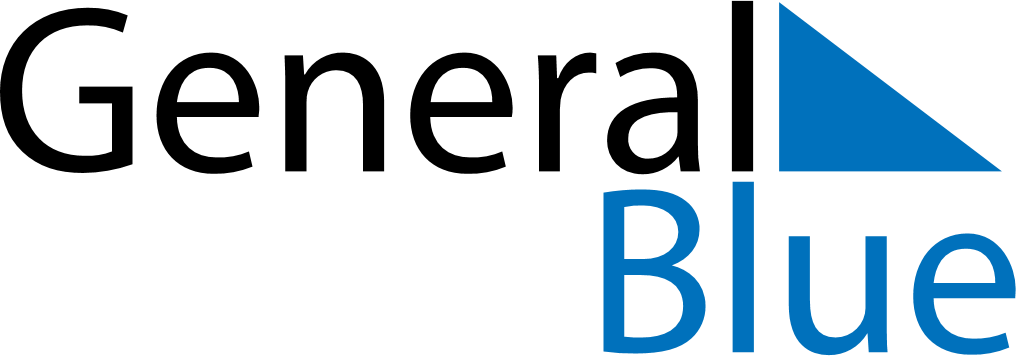 October 2029October 2029October 2029Aland IslandsAland IslandsMondayTuesdayWednesdayThursdayFridaySaturdaySunday12345678910111213141516171819202122232425262728293031